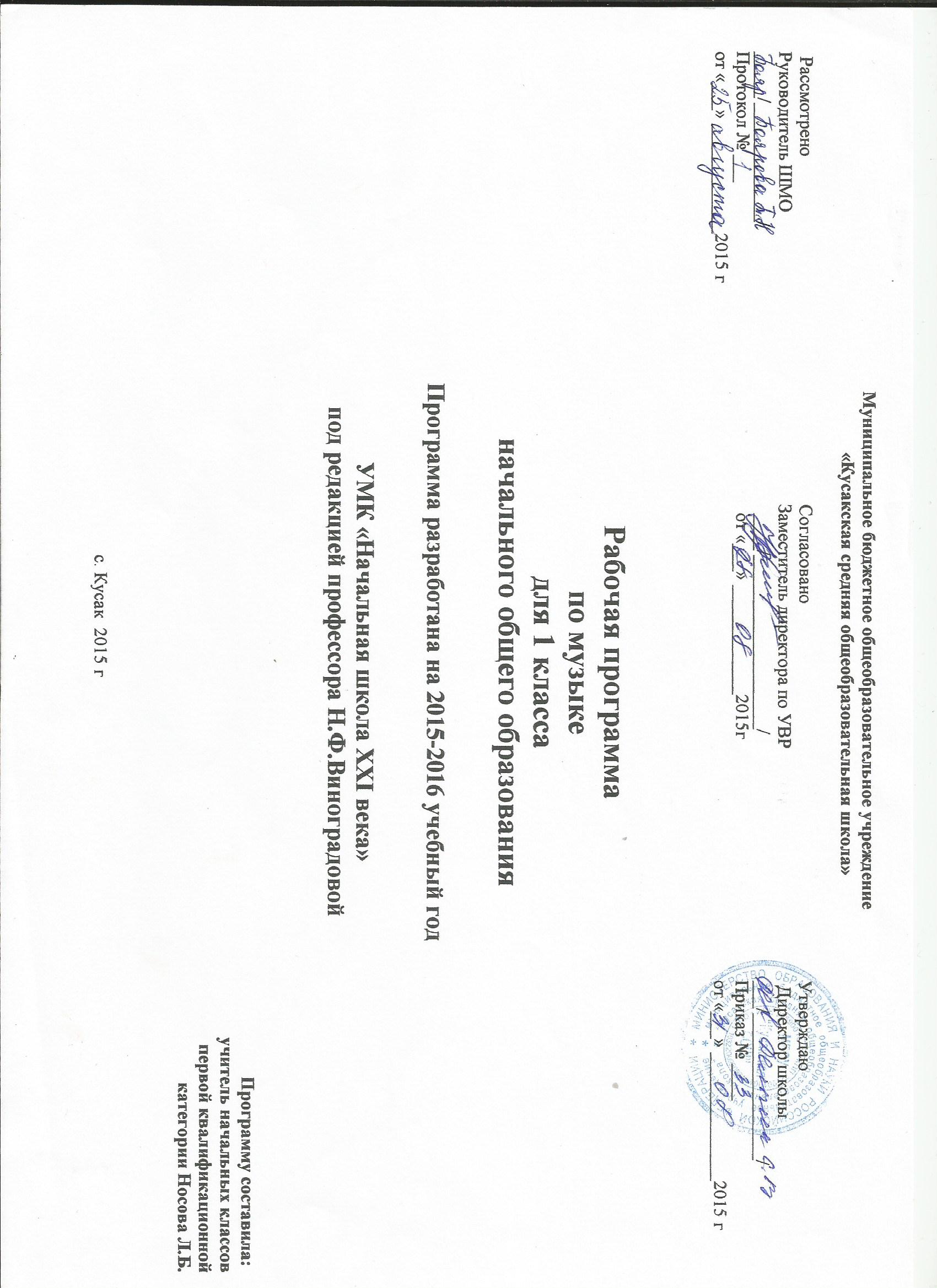 ПОЯСНИТЕЛЬНАЯ ЗАПИСКАНастоящая рабочая программа разработана в соответствии с основными положениями Федерального государственного образовательного стандарта начального общего образования, планируемыми результатами начального общего образования, требованиями основной образовательной программы МБОУ «Кусакская СОШ» и ориентирована на работу по учебно-методическому комплекту:Музыка: программа + CD диск: 1-4 классы/В.О.Усачева. –М.: Вентана-Граф, 2013.Музыка: 1 класс: учебник для учащихся общеобразоват. учреждений / авт.-сост. В.О.Усачева. Л.В.Школяр– 2-е изд., перераб. и доп– М.: Вентана-Граф, 2010.Музыка: 1 класс: рабочая тетрадь для учащихся общеобразовательных учреждений / В.О.Усачева, Л.В.Школяр– 2-е изд., перераб. и доп– М.: Вентана-Граф, 2013.Музыка: 1 класс: методическое пособие для учителя/ В.О.Усачева, Л.В.Школяр, Вентана-Граф, 2013ОБЩАЯ ХАРАКТЕРИСТИКА УЧЕБНОГО ПРЕДМЕТАЦели и задачи курса.Целью уроков музыки в начальной школе является воспитание у учащихся музыкальной культуры как части всей их духовной культуры (Д.Б.Кабалевский), где возвышенное содержание музыкального искусства разворачивается перед детьми во всем богатстве его форм и жанров, художественных стилей и направлений.Основные задачи уроков музыки:1. Раскрытие природы музыкального искусства как результата творческой деятельности человека- творца.2. Формирование у учащихся эмоционально-ценностного отношения к музыке.3. Воспитание устойчивого интереса к деятельности музыканта — человека, сочиняющего, исполняющего и слушающего музыку.4. Развитие музыкального восприятия как творческого процесса — основы приобщения к искусству.5. Овладение интонационно-образным языком музыки на основе складывающегося опыта творческой деятельности и взаимосвязей между различными видами искусства.6. Воспитание эмоционально- ценностного отношения к искусству, художественному вкуса, нравственных и эстетических чувств: любви к ближнему, своему народу, Родине; уважения к истории, традициям, музыкальной культуре разных народов мира.7. Освоение музыкальных произведений и знаний о музыке.8. Овладение практическими умениями и навыками в учебно-творческой деятельности: пении, слушании музыки, игре на элементарных музыкальных инструментах, музыкально- пластическом движении и импровизации.СТРУКТУРА КУРСАХарактерные черты русской музыки.Введение: интонационно-образный язык музыки М.И. Глинки, П.И. Чайковского, М.П. Мусоргского (музыкальные портреты). Понятия «русская» и «российская» музыка — различное и общее. Различное: яркая многоголосная ткань Юга России, холодноватая скромная «вязь» Севера, особенная лихость, сила и стройность казачьей песни и «многоголосица» других музыкальных культур внутри России. Общее — интонационные корни.Народное музыкальное творчество – энциклопедия русской интонационности.Обрядовость как сущность русского фольклора. Своеобразие героики в народном былинном эпосе. Знаменный распев. Протяжная песня как особый интонационный склад русской музыки. Частушки и страдания. Танцевальные жанры. Инструментальные плясовые наигрыши.Истоки русского классического романса.Интонационная сфера городского музицирования: взаимодействие крестьянской песни и городского салонного романса, городская лирика (популярная), старинный романс.Композиторская музыка для церкви.Народная и профессионально-композиторская музыка в русской культуре.Обработки народных песен. Переосмысление интонационной сферы русской песенности в творчестве композиторов: два пути — точное цитирование и сочинение музыки в народном духе. Величие России в музыке русских классиков.Описание места учебного предмета в учебном плане.На изучение предметного курса отводится 1 час в неделю, 33 часа в год.В авторской программе предусмотрен резерв – 3 ч, из них  2 ч (включен в раздел 2) и 1 ч (в раздел 3 )СОДЕРЖАНИЕ КУРСАОписание ценностных ориентиров содержания учебного предмета.Специфика музыкальных занятий в начальной школе заключается в овладении общими способами постижения музыкального искусства, позволяющими как можно раньше представить в сознании учащихся целостный образ музыки, приобщить к музыкальной культуре, осуществить выход в проблемное поле музыки.РЕЗУЛЬТАТЫ ИЗУЧЕНИЯ УЧЕБНОГО ПРЕДМЕТАЛичностные результаты.1) Формирование основ гражданской идентичности, чувства гордости за свою Родину, осознание своей этнической и национальной принадлежности;2) формирование основ национальных ценностей российского общества;3) формирование целостного, социально ориентированного взгляда на мир в его органичном единстве и разнообразии природы, народов, культур и религий;4) формирование уважительного отношения к истории и культуре других народов;5) развитие мотивов учебной деятельности и формирование личностного смысла учения;6) формирование эстетических потребностей, ценностей и чувств;7) развитие навыков сотрудничества со взрослыми и сверстниками в разных социальных ситуациях, умения избегать конфликтов;8) развитие этических чувств, доброжелательности и эмоционально-нравственной отзывчивости, понимания и сопереживания чувствам других людей;9) наличие мотивации к творческому труду, работе на результат, бережному отношению к материальным и духовным ценностям.Предметные результаты.1)Сформированность первоначальных представлений о роли музыки в жизни человека, его духовно-нравственном развитии;2)сформированность основ музыкальной культуры, в том числе на материале музыкальной культуры родного края, развитие художественного вкуса и интереса к музыкальному искусству и музыкальной деятельности;3)умение воспринимать музыку и выражать свое отношение к музыкальному произведению;4)использование музыкальных образов при создании театрализованных и музыкально-пластических композиций, исполнении вокально-хоровых произведений, в импровизации.Метапредметные результаты.1) Овладение способностью принимать и сохранять цели и задачи учебной деятельности, поиска средств ее осуществления;2) освоение способов решения проблем творческого и поискового характера;3) формирование умения планировать, контролировать и оценивать учебные действия в соответствии с поставленной задачей и условиями ее реализации; определять наиболее эффективные способы решения;4) формирование умения понимать причины успеха/неуспеха учебной деятельности и способности конструктивно действовать в ситуациях неуспеха;5)освоение начальных форм познавательной и личностной рефлексии;6)использование знаково-символических средств представления информации для создания моделей изучаемых объектов и процессов, схем решения учебных и практических задач;7)активное использование речевых средств и средств информационных и коммуникационных технологий (далее – ИКТ) для решения коммуникативных и познавательных задач;8)использование различных способов поиска (в справочных источниках и открытом учебном информационном пространстве сети Интернет), сбора, обработки, анализа, организации, передачи и интерпретации информации в соответствии с коммуникативными и познавательными задачами и технологиями учебного предмета «музыка»; в том числе умение вводить текст с помощью клавиатуры, фиксировать (записывать) в цифровой форме ианализировать изображения, звуки, измеряемые величины, готовить свое выступление и выступать с аудио-, видео- и графическим сопровождением; соблюдать нормы информационной избирательности, этики и этикета; 9)овладение навыками смыслового чтения текстов различных стилей и жанров в соответствии с целями и задачами;10) осознанно строить речевое высказывание в соответствии с задачами коммуникации и составлять тексты в устной и письменной формах;11)овладение логическими действиями сравнения, анализа, синтеза, обобщения, классификации по родовидовым признакам, установления аналогий и причинно-следственных связей, построения рассуждений, отнесения к известным понятиям;12)готовность слушать собеседника и вести диалог; признавать возможность существования различных точек зрения и права каждого иметь свою; излагать свое мнение и аргументировать свою точку зрения и оценку событий;12)определение общей цели и путей ее достижения; договариваться о распределении функций и ролей в совместной деятельности; осуществлять взаимный контроль в совместной деятельности, адекватно оценивать собственное поведение и поведение окружающих;13)готовность конструктивно разрешать конфликты посредством компромисса и сотрудничества;14)овладение начальными сведениями о сущности и особенностях объектов, процессов и явлений действительности (природных, социальных, культурных, технических и др.) в соответствии с содержанием учебного предмета «музыка»;15)овладение базовыми предметными и межпредметными понятиями, отражающими существенные связи и отношения между объектами и процессами;16)умение работать в материальной и информационной среде начального общего образования (в том числе с учебными моделями).ОСНОВНЫЕ ТРЕБОВАНИЯ  К УРОВНЮ ПОДГОТОВКИ УЧАЩИХСЯ 1 КЛАССАК концу обучения в 1 классе учащиеся должны:-проявлять готовность увлечённо и живо «впитывать» музыкальные впечатления, воспринимать музыкальные произведения;-проявлять способность к размышлению об истоках происхождения музыки;-знать о способности способах воспроизводить музыкой явления окружающего мира и внутреннего мира человека.Решать практические и учебные задачи:-выявлять жанровое начало как способ передачи состояний человека, природы, живого и неживого в окружающем мире;-ориентироваться в многообразии музыкальных жанров;-различать характер музыки, её динамические, регистровые, тембровые, метро - ритмические, интонационные особенности;-применять элементы музыкальной речи в различных видах творческой деятельности.перечень учебно-методического обеспечения Интернет-ресурсы.1. Единая коллекция цифровых образовательных ресурсов. – Режим доступа: http://school-collection.edu.ru2. Презентации уроков «Начальная школа». – Режим доступа: http://nachalka.info/about/1933. Учебные материалы и словари на сайте «Кирилл и Мефодий». – Режим доступа: www.km.ru/education4. Я иду на урок начальной школы (материалы к уроку). – Режим доступа: www. festival.1september.ru5. Я иду на урок начальной школы (материалы к уроку). – Режим доступа: www.uroki.ruТехнические средства обучения.1. Компьютер. 2. Колонки 3. ВидеокамераКалендарно-тематическое планирование Содержательная линия.Учебный материал.Кол-во часовТребования ФГОС.Планируемые результаты.Требования ФГОС.Планируемые результаты.Требования ФГОС.Планируемые результаты.Содержательная линия.Учебный материал.Кол-во часовУниверсальные учебные действияПредметныеПредметныеСодержательная линия.Учебный материал.Кол-во часовУниверсальные учебные действияЗнатьУметь1. Истоки возникновения музыки.«Исследование» звучания окружающего мира: природы, музыкальных инструментов, самого себя. Жанры музыки. «Маршевый порядок», «Человек танцующий», «Песенное дыхание». Сущность деятельности музыканта: искусство выражения в музыкально-художественных образах жизненных явлений.8 чЛичностные:• внутренняя позиция школьника;  • учебно-познавательный интерес к новому учебному материалу;• ориентация на понимание причин успеха в учебной деятельности: самоанализ и самоконтроль результата;• способность к самооценке на основе критериев успешности учебной деятельности;Регулятивные:• планировать свои действия в соответствии с поставленной задачей и условиями её реализации;• оценивать правильность выполнения действия;  • адекватно воспринимать предложения и оценку учителей, товарищей, родителей и других людей;• вносить необходимые коррективы в действие после его завершения на основе его оценки и учёта характера сделанных ошибок.    Коммуникативные:• использовать знаково-символические средства, в томчисле модели• осуществлять анализ объектов с выделением существенных и несущественных признаков;• устанавливать аналогии;• допускать возможность существования у людей различных точек зрения, в том числе не совпадающих с его собственной, и ориентироваться на позицию партнёра в общении и взаимодействии;• формулировать собственное мнение и позицию;• договариваться и приходить к общему решению в совместной деятельности, в том числе в ситуации столкновенияинтересов;• строить понятные для партнёра высказывания, учитывающие, что партнёр знает и видит, а что нет;• задавать вопросы;•контролировать действия партнёра;• использовать речь для регуляции своего действия.размышлять об истоках возникновения музыкального искусства;выявлять настроение музыки: радостное, весёлое, торжественное, серьёзное; соблюдать основные правила урока – как можно общаться с музыкой, не перебивая её звучание,  правилам пения.отличать музыкальные звуки от немузыкальных; выявлять характер музыки: задорно, весело, радостно, звонко; Знать и понимать понятие «песня».понимать смысл  понятий «композитор – исполнитель – слушатель»;определять и сравнивать характер, настроение музыкальных произведений.различать танцы «вальс»,  «полька»;определять  характер музыкальных произведений, сравнивать их. различать понятия «хоровод», «пляска»; участвовать в хороводах, выполнять движения по примеру учителяразличать музыкальные инструменты: гармошка, баян, балалайка, бубен,  свирель, рожок, колокольчики, ложки.распознавать духовые, струнные, ударные инструменты по внешнему признаку.определять  характер музыки и передавать её настроение;участвоватьинсценировках обрядов.работать с нотной  записью как простейшим знаковым обозначением музыкальной речипонимать  термины: музыкальный театр, артисты, оркестр, дирижёр; правила поведения в театре.сравнивать характер в музыкальных произведениях.понимать термин  «тембр»;знать названия инструментов: арфа, скрипка, флейта;определять инструменты по звучащему фрагменту. характеризовать своё внутреннее состояние после прослушивания музыкального произведения, свои чувства, переживания и мысли;проявлять эмоциональную отзывчивость, личностное отношение при восприятии и  исполнении музыкальных произведений.понимать значение слова «опера»;определять и сравнивать характер, настроение в музыкальных фрагментах;предлагать свой вариант исполнительской трактовки;проявлять эмоциональную отзывчивость, личностное отношение при восприятии и  исполнении музыкальных произведений.реализовывать творческий потенциал, осуществляя собственные музыкально-исполнительские замыслы в пении;основам оптимистического восприятия мира.реализовывать собственные творческие замыслы в импровизации;договариваться, находить общее решение;основам оптимистического восприятия мирареализовывать творческий потенциал, осуществляя собственные музыкально-исполнительские замыслы в театрализации песни;договариваться, находить общее решение;основам оптимистического восприятия мира.реализовывать творческий потенциал, осуществляя собственные музыкально-исполнительские замыслы в театрализации песни;выражать свои мысли, обосновывать собственное мнение;анализировать объекты;основам оптимистического восприятия мирареализовывать собственные творческие замыслы в музыкально-пластическом движении;выражать свои мысли, обосновывать собственное мнение;анализировать объекты.реализовывать собственные творческие замыслы в музыкально-пластическом движении;с помощью вопросов получать  необходимые сведения от партнёра по деятельности.реализовывать собственные творческие замыслы в импровизации;осознанно  и произвольно строить речевое  высказывание.реализовывать собственные творческие замыслы в игре на детских элементарных  музыкальных инструментах, импровизации;представлять широкой публике результаты собственной деятельности в пении.представлять результаты собственной деятельности в пении;реализовывать собственные творческие замыслы в музыкально-пластическом движении;контролировать процесс и результаты своей деятельности.2. Содержание и формы бытования музыки Отражение в музыке человеческих чувств – добро и зло, жизнь и смерть, любовь и ненависть, прекрасное и безобразное, день и ночь, осень и весна.Многообразие и многообразность отражения всего мира в конкретных жанрах и формах, общее и различное при соотнесении произведений малых (камерных) и крупных (синтетических) форм: песня, опера, танец, балет, марш, симфония, концерт и т.д.19 чЛичностные:• внутренняя позиция школьника;  • учебно-познавательный интерес к новому учебному материалу;• ориентация на понимание причин успеха в учебной деятельности: самоанализ и самоконтроль результата;• способность к самооценке на основе критериев успешности учебной деятельности;Регулятивные:• планировать свои действия в соответствии с поставленной задачей и условиями её реализации;• оценивать правильность выполнения действия;  • адекватно воспринимать предложения и оценку учителей, товарищей, родителей и других людей;• вносить необходимые коррективы в действие после его завершения на основе его оценки и учёта характера сделанных ошибок.    Коммуникативные:• использовать знаково-символические средства, в томчисле модели• осуществлять анализ объектов с выделением существенных и несущественных признаков;• устанавливать аналогии;• допускать возможность существования у людей различных точек зрения, в том числе не совпадающих с его собственной, и ориентироваться на позицию партнёра в общении и взаимодействии;• формулировать собственное мнение и позицию;• договариваться и приходить к общему решению в совместной деятельности, в том числе в ситуации столкновенияинтересов;• строить понятные для партнёра высказывания, учитывающие, что партнёр знает и видит, а что нет;• задавать вопросы;•контролировать действия партнёра;• использовать речь для регуляции своего действия.Ориентировка в литературоведческих понятияхТема, литературный герой, фамилия автора, заглавие, абзац.Элементы книги: обложка, переплет. Иллюстрация.реализовывать творческий потенциал, осуществляя собственные музыкально-исполнительские замыслы в пении;основам оптимистического восприятия мира.реализовывать собственные творческие замыслы в импровизации;договариваться, находить общее решение;основам оптимистического восприятия мирареализовывать творческий потенциал, осуществляя собственные музыкально-исполнительские замыслы в театрализации песни;договариваться, находить общее решение;основам оптимистического восприятия мира.реализовывать творческий потенциал, осуществляя собственные музыкально-исполнительские замыслы в театрализации песни;выражать свои мысли, обосновывать собственное мнение;анализировать объекты;основам оптимистического восприятия мирареализовывать собственные творческие замыслы в музыкально-пластическом движении;выражать свои мысли, обосновывать собственное мнение;анализировать объекты.реализовывать собственные творческие замыслы в музыкально-пластическом движении;с помощью вопросов получать  необходимые сведения от партнёра по деятельности.реализовывать собственные творческие замыслы в импровизации;осознанно  и произвольно строить речевое  высказывание.реализовывать собственные творческие замыслы в игре на детских элементарных  музыкальных инструментах, импровизации;представлять широкой публике результаты собственной деятельности в пении.представлять результаты собственной деятельности в пении;реализовывать собственные творческие замыслы в музыкально-пластическом движении;контролировать процесс и результаты своей деятельности.3. Язык музыки Музыкально-выразительные средства: мелодические, метроритмические и фактурные особенности с точки зрения их выразительных возможностей, лад, тембр, регистр, многочисленный музыкальный инструментарий. Введение в язык музыки как знаковой системы особого рода (где звук-нота выступает в одном ряду с буквой и цифрой).6 чЛичностные:• учебно-познавательный интерес к новому учебному материалу;• способность к самооценке на основе критериев успешности учебной деятельности;• чувство прекрасного и эстетические чувства на основезнакомства с мировой и отечественной художественной культурой.Регулятивные:• планировать свои действия;• оценивать правильность выполнения действия;  • адекватно воспринимать предложения и оценку учителей, товарищей, родителей и других людей;• вносить необходимые коррективы в действие после его завершения на основе его оценки и учёта характера сделанных ошибок. • осуществлять итоговый и пошаговый контроль по результату   Коммуникатив-ные:• осуществлять анализ объектов с выделением существенных и несущественных признаков;• устанавливать аналогии;• допускать возможность существования у людей различных точек зрения, в том числе не совпадающих с его собственной, и ориентироваться на позицию партнёра в общении и взаимодействии;• формулировать собственное мнение и позицию;• договариваться и приходить к общему решению в совместной деятельности, в том числе в ситуации столкновенияинтересов;• строить понятные для партнёра высказывания, учитывающие, что партнёр знает и видит, а что нет;• задавать вопросы;•контролировать действия партнёра;• использовать речь для регуляции своего действия.реализовывать творческий потенциал, осуществляя собственные музыкально-исполнительские замыслы в пении;основам оптимистического восприятия мира.реализовывать собственные творческие замыслы в импровизации;договариваться, находить общее решение;основам оптимистического восприятия мирареализовывать творческий потенциал, осуществляя собственные музыкально-исполнительские замыслы в театрализации песни;договариваться, находить общее решение;основам оптимистического восприятия мира.реализовывать творческий потенциал, осуществляя собственные музыкально-исполнительские замыслы в театрализации песни;выражать свои мысли, обосновывать собственное мнение;анализировать объекты;основам оптимистического восприятия мирареализовывать собственные творческие замыслы в музыкально-пластическом движении;выражать свои мысли, обосновывать собственное мнение;анализировать объекты.реализовывать собственные творческие замыслы в музыкально-пластическом движении;с помощью вопросов получать  необходимые сведения от партнёра по деятельности.реализовывать собственные творческие замыслы в импровизации;осознанно  и произвольно строить речевое  высказывание.реализовывать собственные творческие замыслы в игре на детских элементарных  музыкальных инструментах, импровизации;представлять широкой публике результаты собственной деятельности в пении.представлять результаты собственной деятельности в пении;реализовывать собственные творческие замыслы в музыкально-пластическом движении;контролировать процесс и результаты своей деятельности.Итого 33ч№Тема урока.Кол часов.Тип урока.Элементы содержания. Формирование универсальных учебных действий.Требования к уровню подготовленности учащихся (характеристика деятельности обучающихся).Вид контроляДата проведения1 четверть – 9 ч1 четверть – 9 ч1 четверть – 9 ч1 четверть – 9 ч1 четверть – 9 ч1 четверть – 9 ч1 четверть – 9 ч1 четверть – 9 чРаздел 1. Истоки возникновения музыки.Раздел 1. Истоки возникновения музыки.Раздел 1. Истоки возникновения музыки.Раздел 1. Истоки возникновения музыки.Раздел 1. Истоки возникновения музыки.Раздел 1. Истоки возникновения музыки.Раздел 1. Истоки возникновения музыки.Раздел 1. Истоки возникновения музыки.1.Общее представление о музыке и её роли в окружающей жизни и жизни человека.1Театрализация.Т.К.Попатенко «Скворушка прощается». Разучивание песни. Личностные:-учебно-познавательный интерес к новому учебному материалу;-чувства прекрасного и эстетического;Регулятивные: -принимать и сохранять учебную задачу;Познавательные:-размышлять о музыкальном произведении как способе выражения чувств и мыслей человекаКоммуникативные:-выражать своё отношение к музыкальному произведению.Уметь применять элементы музыкальной речи в различных видах творческой деятельноститекущий02.092 .Исследование звучания окружающего мира: природы, музыкальных инструментов. Самих себя. 1Театрализация.Т.К.Попатенко «Скворушка прощается». Разучивание песни. Личностные:-учебно-познавательный интерес к новому учебному материалу;-чувства прекрасного и эстетического;Регулятивные: -принимать и сохранять учебную задачу;Познавательные:-размышлять о музыкальном произведении как способе выражения чувств и мыслей человекаКоммуникативные:-выражать своё отношение к музыкальному произведению.Знать автора, название, текст изученного произведениятекущий09.093.Жанры музыки: песня, танец, марш – средство общения между людьми. Способ передачи состояния человека, природы всего живого и неживого в окружающем мире.1КомбинирП.И. Чайковский «Мелодия». «Немецкая песенка».Личностные:-учебно-познавательный интерес к новому учебному материалу;-чувства прекрасного и эстетического;Регулятивные: -принимать и сохранять учебную задачу;Познавательные:-размышлять о музыкальном произведении как способе выражения чувств и мыслей человекаКоммуникативные:-выражать своё отношение к музыкальному произведению.Уметь выявлять жанровое начало как способ передачи состояний человека, природы;-определять на слух основные жанры музыкитекущий16.094.«Маршевый порядок»1Театрализация.П.И.Чайковский «Марш деревянных солдатиков» (фрагмент из фортепианного цикла «Детский альбом»).Личностные:-учебно-познавательный интерес к новому учебному материалу; -чувства прекрасного и эстетического; Регулятивные: -принимать и сохранять учебную задачу; Познавательные:-размышлять о музыкальном произведении как способе выражения чувств и мыслей человека Коммуникативные:-выражать своё отношение к музыкальному произведению.Знать об истоках происхождения музыки;Уметь различать характер музыки, определять и сравнивать характер музыки, настроениетекущий23.095.«Человек танцующий»1ТеатрализацияП.И.Чайковский «Мелодия», «Камаринская».-уметь определять на слух основные жанры музыки;-участвовать в коллективном пениитекущий30.096. «Песенное дыхание»1Театрализация.Жанр колыбельной песни «Баю – бай».-уметь применить элементы музыкальной речи в различных видах творческой деятельноститекущий07.107.Сущность деятельности музыканта: искусство выражения в музыкально-художественных образах жизненных явлений.1Театрализация.П.И. Чайковский «Времена года» (фрагмент из фортепианного цикла). Русская народная песня  «Жнеи, мои  жнеи». Личностные:-эмпатия, как понимание чувств и сопереживание; -чувство прекрасного и эстетические чувства на основе знакомства с мировой и отечественной культурой.Регулятивные: -принимать и сохранять учебную задачу. Познавательные:-размышлять о музыкальном произведении как способе выражения чувств и мыслей человека. Коммуникативные:-выражать своё отношение к муз. произведению.-уметь определять на слух основные жанры музыки;-выявлять жанровое начало как способ передачи состояний человека, природытекущий14.108.Композитор, исполнитель, слушатель1КомбинирМ.П. Мусоргский «Баба Яга» (фрагмент из фортепианной пьесы  альбома «картинки с выставки»).-уметь определять характер, настроение, средства музыкальной выразительности в музыкальных произведениях;-узнавать изученные музыкальные произведениятекущий21.10Раздел 2. Содержание и формы бытования музыки.Раздел 2. Содержание и формы бытования музыки.Раздел 2. Содержание и формы бытования музыки.Раздел 2. Содержание и формы бытования музыки.Раздел 2. Содержание и формы бытования музыки.Раздел 2. Содержание и формы бытования музыки.Раздел 2. Содержание и формы бытования музыки.Раздел 2. Содержание и формы бытования музыки.9Раскрытие содержания музыкального искусства как процесса воспроизведения запечатленного опыта человечества.1КомбинирВ.С.Калинникова «Киска» (разучивание и исполнение)Знать автора, название, текст изученного произведениятекущий28.102 четверть – 7 ч2 четверть – 7 ч2 четверть – 7 ч2 четверть – 7 ч2 четверть – 7 ч2 четверть – 7 ч2 четверть – 7 ч2 четверть – 7 ч10Раскрытие содержания музыкального искусства как процесса воспроизведения запечатленного опыта человечества.1КомбинирВ.С.Калинникова «Киска» (разучивание и исполнение)Знать автора, название, текст изученного произведениятекущий2 четверть – 7 ч2 четверть – 7 ч2 четверть – 7 ч2 четверть – 7 ч2 четверть – 7 ч2 четверть – 7 ч2 четверть – 7 ч2 четверть – 7 ч11Представление о «вечных» проблемах существования человека на земле.1КомбинирО. Лассо «Эхо» (фрагмент из фортепианной пьесы). З. Левина «Длинные ноги у дождя». Разучивание песни.-уметь узнавать изученные муз.произведения и называть имена из авторовтекущий12Прикосновение к диалектике жизни через противостояние: добро и зло1Театрализация С.С. Прокофьев «Полночь» (фрагмент из балета «Золушка»).-знать названия жанров и форм музыки; автора, название, текст изученного произведениятекущий13Прикосновение к диалектике жизни через противостояние: жизнь и смерть1КомбинирЭ.Григ «Утро» (фрагмент из фортепианной пьесы). З. Левина «Веселая песенка». Разучивание песни.-уметь применять элементы музыкальной речи в различных видах творческой деятельноститекущий14.Прикосновение к диалектике жизни через противостояние: любовь и ненависть1КомбинирП.И. Чайковский «Спящая красавица» (фрагмент из балета).-знать смысл понятий: «композитор», «исполнитель», «слушатель»текущий15Прикосновение к диалектике жизни через противостояние: прекрасное и безобразное1КомбинирК.Сен-Санс «карнавал животных» (фортепианная пьеса).-уметь применять элементы музыкальной речи в различных видах творческой деятельноститекущий16Прикосновение к диалектике жизни через противостояние: космическое и трагическое1КомбинирА. Аренский «Кукушка». Разучивание песни.-уметь определять на слух основные жанры музыки: настроение, средства музыкальной выразительности в музыкальных произведенияхтекущий17Прикосновение к диалектике жизни через противостояние: возвышенное и низменное1Театрализация Русские народные песни: «Вейся, капустенька», «Авсень». Обрядовые песни.-уметь применять элементы музыкальной речи в различных видах творческой деятельноститекущий3 четверть – 10 ч3 четверть – 10 ч3 четверть – 10 ч3 четверть – 10 ч3 четверть – 10 ч3 четверть – 10 ч3 четверть – 10 ч3 четверть – 10 ч18-19Многообразие и многообразность отражения окружающего мира и человека в нём в конкретных жанрах и формах музыки.2КомбинирР.Шуман «Мотылёк». Разучивание песни. Личностные:-ценить отечественные, народные музыкальные традиции.Регулятивные: -принимать и сохранять учебную задачу. Познавательные:-сопоставлять различные образцы народной и профессиональной музыки.Коммуникативные: -выражать своё отношение к музыкальному произведению.-уметь выявлять жанровое начало;-знать смысл понятия «музыкальный театр»; -уметь ориентироваться в многообразии музыкальных жанровтекущий20Общее и различное при соотнесении произведений малых и крупных форм: песня1КомбинирР.Шуман «Мотылёк». Индивидуальное и групповое исполнение песни.-уметь определять характер, настроение, средства музыкальной выразительноститекущий21Общее и различное при соотнесении произведений малых и крупных форм: опера1КомбинирН. А. Римский - Корсаков «Первая песня Леля» (фрагмент из оперы – сказки «Снегурочка»).-узнавать изученные музыкальные произведения и называть имена их авторовтекущий22Общее и различное при соотнесении произведений малых и крупных форм: танец1КомбинирС.В. Рахманинов «Итальянская полька».Русские народные весенние заклички. «Жаворонки». Разучивание.-знать образцы музыкального фольклора, народные музыкальные традиции родного краятекущий23Общее и различное при соотнесении произведений малых и крупных форм: балет1КомбинирС.С. Прокофьев «Ромео и Джульетта» (фрагмент из балета – «Танец рыцарей»).-уметь выявлять жанровое начало как способ передачи состояний человека, природытекущий24Общее и различное при соотнесении произведений малых и крупных форм: марш1КомбинирМарш из оперы «Любовь к трем апельсинам»-уметь ориентироваться в многообразии музыкальных жанровтекущий25Общее и различное при соотнесении произведений малых и крупных форм: симфония1КомбинирФрагменты из Седьмой симфонииД. Б. Кабалевский «Подснежник». Разучивание песни.-знать образцы музыкального фольклора, народные музыкальные традиции родного краятекущий26Общее и различное при соотнесении произведений малых и крупных форм: концерт1КомбинирФрагменты Скрипичного концерта Д.Б.Кабалевского-уметь определять на слух основные жанры музыки;характер, настроение, средства музыкальной выразительности в музыкальных произведенияхтекущийРаздел 3. Язык музыкиРаздел 3. Язык музыкиРаздел 3. Язык музыкиРаздел 3. Язык музыкиРаздел 3. Язык музыкиРаздел 3. Язык музыкиРаздел 3. Язык музыкиРаздел 3. Язык музыки27Значение музыкального языка в сфере человеческого общения.1Урок - играМ.П. Мусоргский «Два еврея». Народная игра «Кострома». Личностные:-учебно-познавательный интерес к новому учебному материалу;-чувства прекрасного и эстетического. Регулятивные: -принимать и сохранять учебную задачу.Познавательные:-размышлять о музыкальном произведении как способе выражения чувств и мыслей человека;-размышлять над образами музыкального произведения.Эстетически откликаться на музыкальное искусство. Коммуникативные:-выражать своё отношение к муз. произведению.-уметь выявлять жанровое начало как способ передачи состояний человека, природытекущий4 четверть – 7 ч4 четверть – 7 ч4 четверть – 7 ч4 четверть – 7 ч4 четверть – 7 ч4 четверть – 7 ч4 четверть – 7 ч4 четверть – 7 ч28Музыкальные средства: мелодические, метроритмические, фактурные особенности1КомбинирС.С. Прокофьев «Симфоническая сказка «Петя и волк».-уметь применять элементы музыкальной речи в различных видах творческой деятельноститекущий29Лад, тембр, регистр, музыкальный инструментарий1КомбинирМ.П. Мусоргский «Балет невылупившихся птенцов».-знать названия жанров и форм музыки; автора, название, текст изученного произведениятекущий30-31Исследование выразите-льности жеста, звучания слова, движения, позы на материале фрагментов2КомбинирС.С. Прокофьев Фрагмент из кантаты «Александр Невский».-знать о способности и способах воспроизводить музыкой явления окружающего мира и внутреннего мира человекатекущий32Введение в язык музыки знаковой системы1Урок-играИнтонирование скороговорок «Три сороки», «Шесть мышат»уметь применять элементы музыкальной речи в различных видах творческой деятельноститекущий33Урок - концерт «Пусть музыка звучит и не смолкает».1Урок - концертИсполнение музыкальных произведений по выбору.-уметь применять элементы музыкальной речи в различных видах творческой деятельностиИтоговый34Музыкальная викторина1Урок-игра